CANTAR CON TYLERPuedes inventar una canción para cantar con estas frases?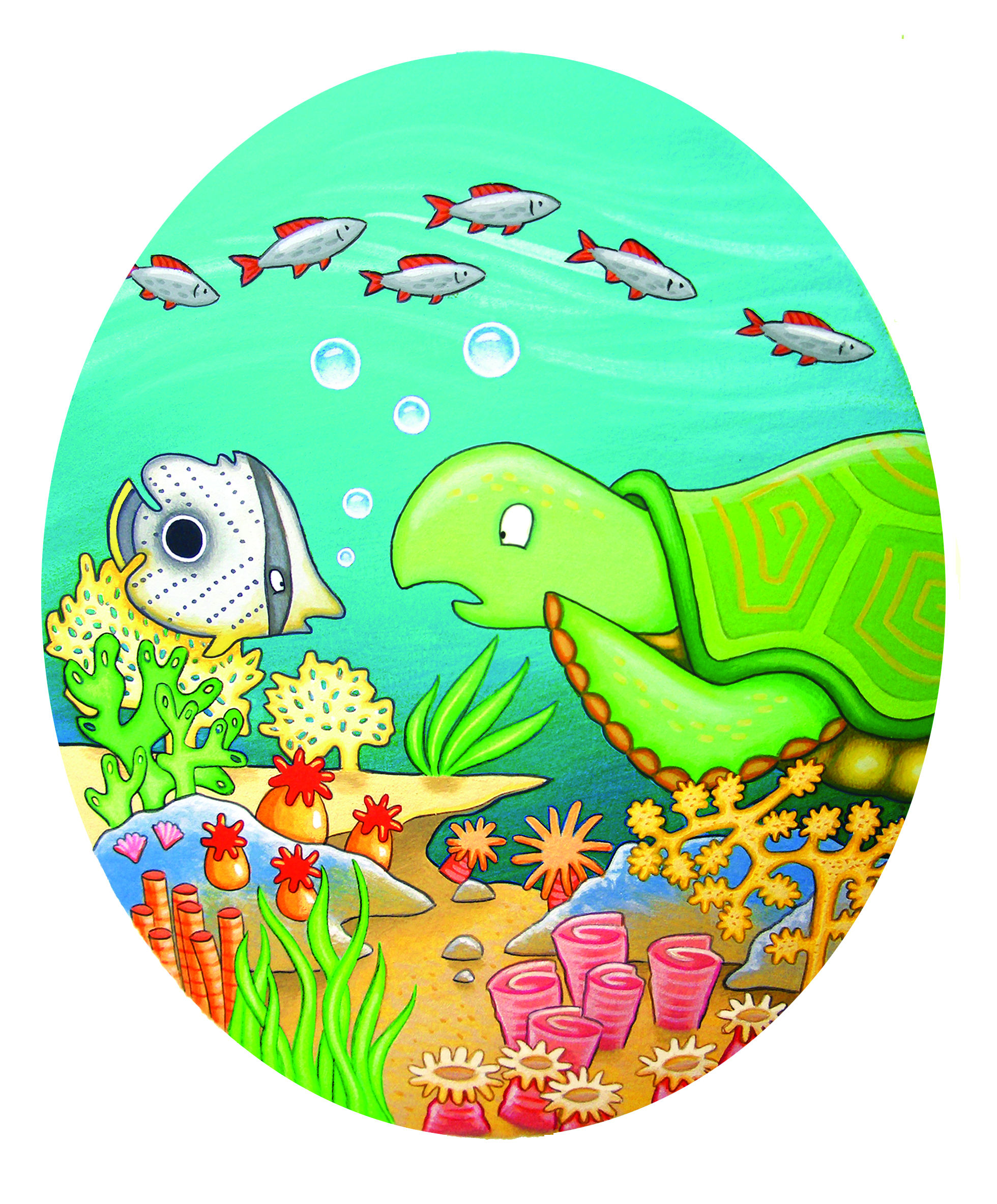 ARRECIFE DE CORAL, ARRECIFE DE CORAL,HAY QUE PROTEGERLOARRECIFE DE CORAL, ARRECIFE DE CORALNO PESQUEMOS DEMASIADO